IEEE P802.11
Wireless LANsCID 22179Discussion: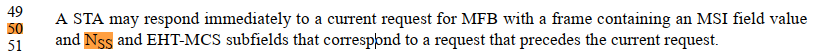 CID 22180Discussion: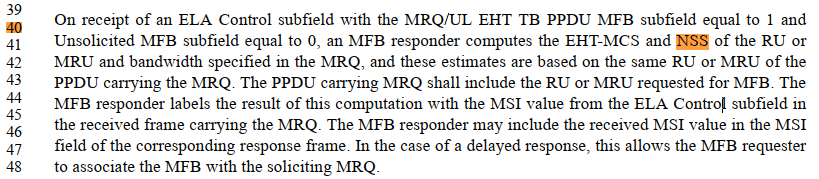 CR for EHT Link AdaptationCR for EHT Link AdaptationCR for EHT Link AdaptationCR for EHT Link AdaptationCR for EHT Link AdaptationDate:  2024.03.08Date:  2024.03.08Date:  2024.03.08Date:  2024.03.08Date:  2024.03.08Author(s):Author(s):Author(s):Author(s):Author(s):NameCompanyAddressPhoneemailBo GongHuawei TechnologiesH3, Huawei Base, Bantian, Longgang, Shenzhen, Guangdong, China, 518129gongbo8@huawei.comJian YuHuawei TechnologiesH3, Huawei Base, Bantian, Longgang, Shenzhen, Guangdong, China, 518129ross.yujian@huawei.comPage.LineClause NumberCommentProposed ChangeResolution661.5035.19In the phrase "and NSS and EHT-MCS subfields that correspond to a request", NSS refers to the subfield and so should not use subscriptsConvert the "SS" in "NSS" normal text (non-subscript)Accepted.Page.LineClause NumberCommentProposed ChangeResolution660.4035.19In the phrase "Unsolicited MFB subfield equal to 0, an MFB responder computes the EHT-MCS and NSS of the RU…", NSS refers to the value rather than the subfield, and so should use subscripts for "SS"Convert the "SS" in "NSS" to subscripts.Accepted.